Western Australia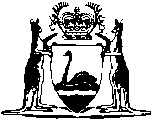 Legal Aid Commission Act 1976Legal Aid Commission (Consultative Committees) Rules 1978Western AustraliaLegal Aid Commission (Consultative Committees) Rules 1978Contents1.	Citation	12.	Definitions	13.	Chairman	14.	Secretary	25.	Quorum	26.	Meetings	27.	Voting at meetings	28.	Records	39.	Disputes	310.	Business	311.	Procedure	3Notes	Compilation table	4Defined termsWestern AustraliaLegal Aid Commission Act 1976Legal Aid Commission (Consultative Committees) Rules 19781.	Citation 		These rules may be cited as the Legal Aid Commission (Consultative Committees) Rules 1978 1.2.	Definitions 	The Act means the Legal Aid Commission Act 1976 (as amended);	Chairman means a chairman of a Consultative Committee elected pursuant to these Rules;	Committee means a Consultative Committee established under section 62A of the Act;	Director means the Director of Legal Aid appointed under section 18 of the Act;	Meeting means a Meeting of a Consultative Committee;	Secretary means the Secretary of a Consultative Committee elected pursuant to these Rules.3.	Chairman 	(a)	The Chairman shall be elected by the members of the Committee.	(b)	The Chairman shall, when present, preside at any meeting of the Committee.	(c)	In the absence of the Chairman the members who are present at any meeting may elect one of their number to preside at that meeting.4.	Secretary 	(a)	The members of each Committee shall elect a Secretary from amongst their number.	(b)	Subject to these Rules the Secretary shall have such duties as the Committee shall from time to time determine.5.	Quorum 		To constitute a meeting there must be no fewer than one half of the members present.6.	Meetings 	(a)	If possible, at each meeting the Committee shall fix the time and place for its next meeting and no further notice need be given to members then present. The Secretary shall promptly and in writing notify the Director (if he is not a member) and any member who was not then present.	(b)	The Chairman shall on his own motion from time to time convene such other meetings as are necessary in order for the Committee to perform and exercise its powers and functions under the Act.	(c)	Subject to subrule (a) meetings shall be called by not less than 4 days written notice. Provided that in the case of an urgency meeting the notice may be by telephone and less than 4 clear days before the meeting.7.	Voting at meetings	(a)	At any meeting all questions shall be decided by a majority of the members present and voting.	(b)	Voting shall be by show of hands.	(c)	Each member, including the member presiding, will have a deliberative vote only.	(d)	Where there is an equality of votes the question shall be declared to be negatived.8.	Records 	(a)	The Secretary shall keep proper minutes of the proceedings.	(b)	A copy of the minutes as taken by the Secretary shall be sent to each member and to the Director (if he is not a member) as soon as possible after each meeting.	(c)	Confirmation of the minutes shall be the first business at the next meeting.9.	Disputes 		In all cases of dispute, doubt or difficulty arising out of matters of procedure or order the decision of the member presiding shall be final and conclusive.10.	Business 		The Committee shall consider all matters referred to it by the Legal Aid Commission of Western Australia.11.	Procedure 		Subject to the Act and these Rules the proceedings may be regulated in such manner as the members think fit.Notes1	This is a compilation of the Legal Aid Commission (Consultative Committees) Rules 1978.  The following table contains information about these rules. Compilation tableDefined terms[This is a list of terms defined and the provisions where they are defined.  The list is not part of the law.]Defined term	Provision(s)Chairman	2Committee	2Director	2Meeting	2Secretary	2The Act	2CitationGazettalCommencementLegal Aid Commission (Consultative Committees) Rules 197830 Jun 1978 p. 2137-830 Jun 1978Reprint of the Legal Aid Commission (Consultative Committees) Rules 1978 as at 6 Dec 2002Reprint of the Legal Aid Commission (Consultative Committees) Rules 1978 as at 6 Dec 2002Reprint of the Legal Aid Commission (Consultative Committees) Rules 1978 as at 6 Dec 2002